ГрафикиУчитель математики Семенова М.С.( 6 класс)Технологическая  карта урокаХОД УРОКАТема урокаГрафикиПредметМатематика  УМК Мерзляк А.Г.Класс6 классТип урокаУрок систематизации и обобщения знаний и умений (УСОЗУ)Цели урокаОбобщить и закрепить навыки получения информации с помощью графиков, прививать культуру сохранения здоровья человекаЗадачи урокаОбучающие: совершенствование навыки нахождения числового значения выражений, нахождения компонентов при различных арифметических действия. Развивающие: развивать познавательный интерес к математике за счет решения задач, содержащих жизненно необходимые знания.Воспитательные (формирование коммуникативных и личностных УУД): воспитывать учащихся умению ценить, уважать и беречь свое здоровье путем правильного образа жизнедеятельности.Образовательная среда урокаПрезентация, мультимедийный проектор, компьютерФормы работыФронтальная, индивидуальная, работа в группеПланируемые результатыПланируемые результатыПредметныеОбучающиеся должны уметь применять правило умножения, деления натуральных чисел; правила сложения, вычитания натуральных чисел, анализировать и осмысливать график, составлять график по заданным условиямЛичностныеСпособность осуществлять самооценку на основе критерия успешности учебной деятельности, обучающиеся должны объяснять самому себе свои отдельные ближайшие цели саморазвития, понимать и осознавать социальную роль ученика; проявлять положительное отношение к урокам математики, интерес к способам решения новых учебных задач, понимать причины успеха или неуспеха в своей учебной деятельности.МетапредметныеУчащиеся должны обнаруживать и формулировать учебную проблему совместно с учителем; уметь понимать точку зрения другого, слушать; выбирать способы решения задач в зависимости от конкретных условий; контролировать и оценивать процесс и результаты своей деятельности.Универсальные учебные действияУниверсальные учебные действияПознавательныеОриентироваться на разнообразие способов решения задач, структурирование собственных знаний.РегулятивныеОрганизация своей учебной деятельности; контроль иоценка процесса и результатов деятельности. КоммуникативныеУчитывать разные мнения и стремиться к координации различных позиций в сотрудничестве, умение вступать в диалог, участвовать в коллективном обсуждении вопроса.ЛичностныеУметь осуществлять самооценку на основе критерия успешности учебной деятельности; формировать учебную мотивацию; понимать необходимость приобретения новых знаний; уметь аргументировать свою точку зрения.Этап урокаЗадачи этапаДеятельность учителяДеятельность учениковФормируемые УУД1.Организационный этапСоздать благоприятный психологический настрой на работуУчитель приветствует учащихся, проверяет их готовность к уроку, организует внимание детей. На этот урок детям было задано задание измерить свой рост и вес.Учащиеся слушают учителя, включаются в деловой ритм урока.Коммуникативные: планирование учебного сотрудничества с учителем и сверстниками.Регулятивные: организация своей учебной деятельностиЛичностные: мотивация учения2. Актуализация знанийАктуализация опорных знаний и способов действий.Выявление затруднений с домашним заданиемОрганизация повторения основных терминов, решая устно задания по вариантам. Участвуют в работе по повторению: в беседе с учителем отвечают на поставленные вопросыПознавательные: структурирование собственных знаний.Коммуникативные: организовывать и планировать учебное сотрудничество с учителем и сверстниками.Регулятивные: контроль иоценка процесса и результатов деятельности. Личностные:  оценивание усваиваемого материала.3. Постановка цели и задач урока. Мотивация учебной деятельности учащихся.Обеспечение мотивации учения детьми, принятие ими целей урока.Мотивирует учащихся, вместе с ними определяет цель урока; акцентирует внимание учащихся на значимость темы: Причем здесь здоровье? – спросите вы. На сегодняшнем уроке мы не только будем решать задачи и примеры на повторение, но и немного поговорим о здоровье — одной из главных ценностей человеческой жизни, в источнике радости, а радость мы получаем, когда бы здоровы и не болеем! Часто ли мы в жизни сталкиваемся с болезнями? Полученные знания на данном уроке математики,  помогут вам разобраться в некоторых принципах здорового образа жизни.Записывают дату в тетрадь, определяют тему и цель урока.Познавательные: умение осознанно и произвольно строить речевое высказывание в устной форме.Личностные: самоопределение.Регулятивные: целеполагание. Коммуникативные:умение вступать в диалог, участвовать в коллективном обсуждении вопроса.4. Применение знаний и умений в новой ситуацииПоказать умение применять изученный материал в неформальной формеРаботаем по слайдам, исследуем график. Делаем выводы. Строим график по собственным данным. Учитель сначала акцентирует внимание детей на необходимости здорового сна, а затем при помощи поднятия рук выясняет, сколько часов спал каждый ребенок. По полученным данным на доске автоматически строится график.Затем учитель знакомит детей с формулой ИМТ, предлагает вычислить свой ИМТ в тетради и по желанию проанализировать свой ИМТ вместе с классом по графикам на доске.Учащиеся отвечают на поставленный вопрос,  выполняют решение предложенных задач. Анализируют, объясняют свой выбор, Высказывают своё предположение классу.Познавательные: формирование интереса к данной теме.Личностные: формирование готовности к самообразованию.Коммуникативные:уметь оформлять свои мысли в устной форме; слушать и понимать речь других.Регулятивные: планирование своей деятельности для решения поставленной задачи и контроль полученного результата.5.ФизкультминуткаСмена деятельности.Сменить деятельность, обеспечить эмоциональную разгрузку учащихся. Учащиеся участвуют в игре тренировке глаз.Учащиеся сменили вид деятельности и готовы продолжить работу.6.Самостоятельная работа с элементами контроляВыполнить задания в командной форме. Дети делятся на группы по 4 человека и командами выполняют номер 1338 из учебника.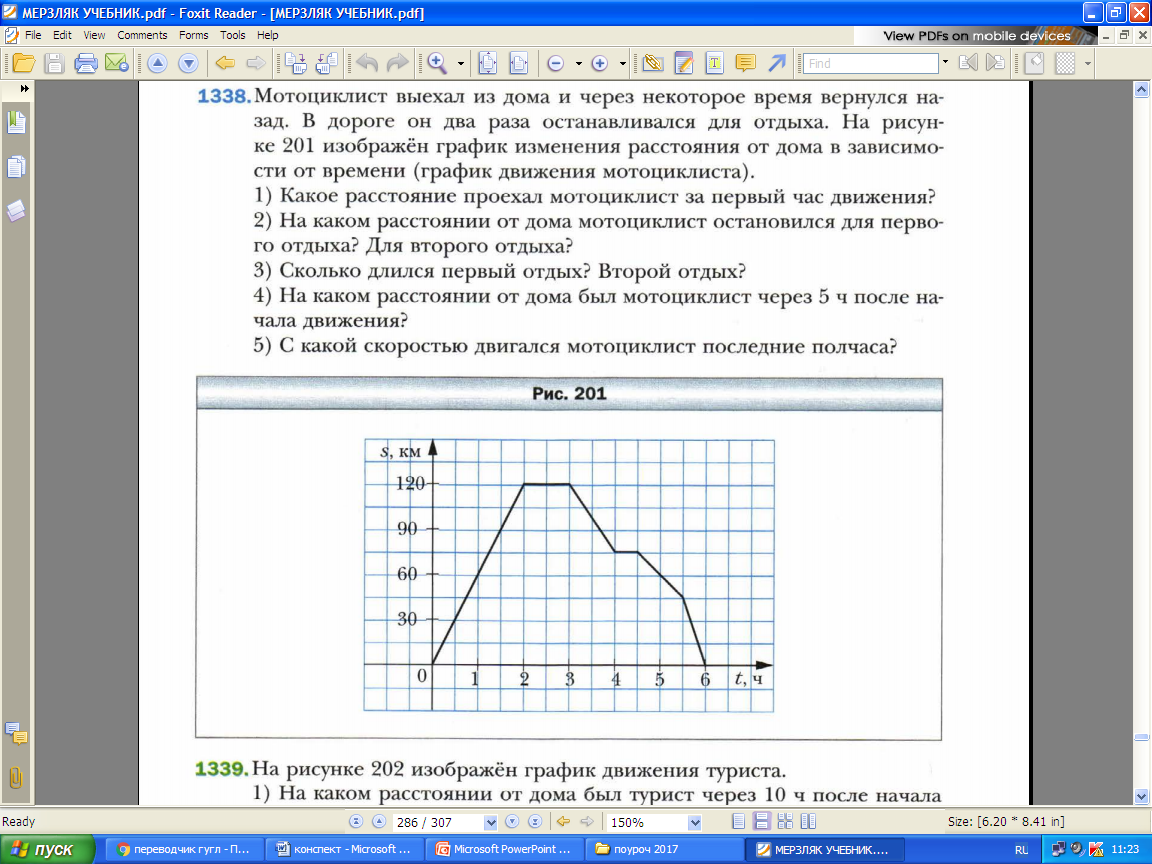 Помогает с выполнением разивающей мышление задачи №1295 из учебника.Решение задачи идёт в форме обсуждения, где каждый учащийся может высказать свою обоснованную точку зрения. Дети сами находят и устраняют недочеты в собственном решении и решениях друзей.Учащиеся решают  задания в группах, имея возможность контроля в случае ошибокПознавательные: Выбирают наиболее эффективные способы решения задачи в зависимости от конкретных условийРегулятивные: Осознают качество и уровень усвоения. Оценивают  достигнутый  результат.Коммуникативные: Регулируют собственную деятельность посредством письменной речи7. Контроль усвоения, обсуждение допущенных ошибок и их коррекция.Дать качественную оценку работы класса и отдельных обучаемых. Выявляет качество и уровень усвоения знаний, а также устанавливает причины выявленных ошибок.Надо сказать, что математические задачи могут быть источником знаний о здоровье человека. Это выражается в том, что в содержании задач присутствует информация о здоровье человека, правильном питании, гигиене тела, безопасной жизни, вредных привычках.Наш урок подходит к концу. Давайте обсудим: какие задачи вызвали у вас затруднения и почему?Учащиеся анализируют свою работу, выражают вслух свои затруднения и обсуждают правильность решения задач.Личностные: формирование позитивной самооценкиКоммуникативные:уметь оформлять свои мысли в устной форме; слушать и понимать речь других.Регулятивные: умение самостоятельно адекватно анализировать правильность выполнения действий и вносить необходимые коррективы.8. Рефлексия (подведение итогов урока)Дать количественную оценку работы учащихсяПодводит итоги работы групп и класса в целом:Выскажите своё мнение о результатах вашей работы, выбрав  фразы:1) «Я молодец, активно работал, все понял, могу помочь товарищу» 2) «Я работал хорошо, старался, быстро находил свои ошибки, сам исправлял их» 3) «Мне было трудно работать, я еще не все понял, но у меня все получится»  4) «Мне было интересно потому, что…» Ребята анализируют свою деятельность и высказываютсяРегулятивные: оценивание собственной деятельности на уроке9. Информация о домашнем заданииОбеспечение понимания детьми содержания и способов выполнения домашнего заданияДает комментарий к домашнему заданию:Учащиеся   записывают в дневники задание.